Hausordnung & Spielregeln während der Corona Zeit 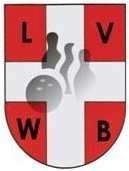 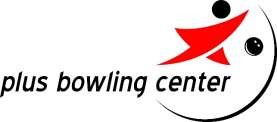 Plus Bowling Center Es geht bald wieder los! Mit dieser so positiven Nachricht dürfen wir Sie/Euch bald wieder in unserer Bowlinganlage begrüßen. Die uns alle betroffen machende und nach wie vor nicht völlig überstandene COVID-19 Pandemie verlangt nach wie vor einschränkende, aber sinnvolle Maßnahmen. Diese sind vor allem zu Ihrem persönlichen Schutz, zum Schutz Ihrer Mitspieler/innen sowie nicht zuletzt auch für unsere Mitarbeiter/innen notwendig. Wir sind sicher, dass wir dafür auch Ihr Verständnis besitzen und dass Sie und Ihre Mitspieler/innen uns und alle unsere Mitarbeiter/innen bei der Einhaltung bestmöglich unterstützen werden. Vor allem hoffen wir, dass es auch Ihrer Familie und Ihren Freunden gut geht und wir alle gemeinsam gut und gesund durch diese Krise kommen. Wir möchten aber auch nicht verabsäumen, uns für Ihre Treue und Verbundenheit zu unserem Bowlingcenter bedanken – ohne Sie als wichtigsten Teil unserer „Bowlingfamilie“ war und wäre vieles nicht möglich. Dankeschön, Ihr Plus Bowling Team Der Besuch unserer Bowlinganlage ist ausnahmslos nicht gestattet, falls Sie Symptome einer Infektion, Grippe- oder Erkältungskrankheit haben bzw. entsprechende Krankheiten/Symptome in Ihrem Haushalt oder Ihrem nahen persönlichen Umfeld vorliegen! Behördliche Vorschriften: 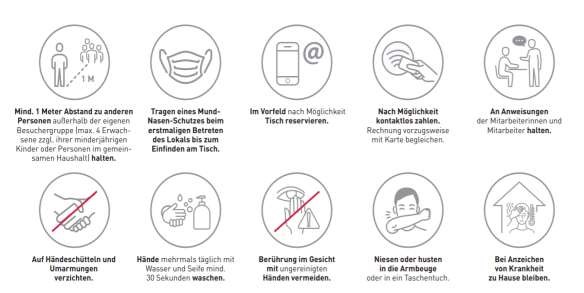 Die jeweils aktuell veröffentlichten Gesetze und behördlichen Verordnungen bezüglich „Abstand halten zwischen Personen“, „keine Gruppenbildung“, „häufiges Händewaschen und Desinfektion“, usw. gelten selbstverständlich auch auf unserer gesamten Anlage – sie sind als Mindestmaß zu sehen und strikt einzuhalten. Alle bestehenden Vereinbarungen (z.B. Clubtraining, Bowlingschule, Seniorentag, bestehende Reservierungen, Einzelvereinbarungen etc.) sind derzeit ausnahmslos UNGÜLTIG. Öffnungszeiten/Spielpreis: Montag/Dienstag:  geschlossen Spielpreis/Spiel:  Euro 2,70 Open Bowling    Euro 2,20 für Mitglieder/innen (ÖSKB, Landesverbände, Hallenligen usw.) Aufgrund der Sperrzeitenregelung ist zeitgerecht vor Geschäftsschluss darauf zu achten, dass dieser eingehalten werden muss (Spiele rechtzeitig beenden) um Zeit für Abrechnung, Rückgabe der Schuhe etc. einplanen. Änderungen und Anpassungen der Öffnungszeiten (je nach Auslastung) obliegen ausschließlich der operativen Geschäftsführung! Mechanische Schutzvorrichtung und Hygiene  Bitte benutzen Sie beim Betreten des Centers ebenso wie auch in allen Innenräumen (WC-Anlage, Shop, Counter, Getränkeautomat, Aufbewahrung Bälle, Boxen/Kästen, etc.) unbedingt Ihre selbst mitgebrachte mechanische Schutzvorrichtung wie MNS Maske oder durchsichtiges Gesichtsvisier. Nur in dem Ihnen zugeteilten Bahnenbereich ist das nicht erforderlich. Der Ball Park ist für Mitglieder/innen zugänglich. Es ist jedoch auch hier wie in allen anderen Innenräumen eine mechanische Schutzvorrichtung zu tragen und Abstand zu halten.  Die WC-Anlagen sind geöffnet und werden von uns mehrmals täglich kontrolliert und desinfiziert. Hier ist auf Hygiene und Hände-Desinfektion sowie den nötigen Abstand zu achten. Vermeiden Sie unnötige längere Aufenthalte sowie eine Verschmutzung der Anlage. Bahnenvermietung: Eine Reservierung ist unbedingt vorab notwendig. Der Besuch unserer Bowlinganlage ist nur Personen gestattet, die vorab eine Bahn gebucht und diese auch bestätigt erhalten haben (mittels E-Mail office@plusbowling.at oder per Telefon 01 4056320). Bei unangemeldetem Kommen gibt es keine Garantie, dass aufgrund der gesetzlich verordneten Personenbeschränkung ein Zutritt möglich ist bzw. ein geordneter Ablauf gewährleistet werden kann. Kinderbahnen sind ausnahmslos mit Voranmeldung möglich. Bitte beachten Sie auch, dass das Bowlingspiel für Kinder unter 14 Jahren nur in Gemeinschaft mit Ihren Eltern/Erziehungsberechtigten möglich ist.  Gruppenreservierungen sind nur bedingt möglich (max. 2 Personen/Bahn). Bei Familien/Personen mit Kindern im gleichen Haushalt, max. 6 Personen auf 2 Bahnen. Bei Beendigung Ihrer Spiele ersuchen wir unverzüglich den Bahnenbereich zu verlassen und zu bezahlen (nach Möglichkeit kontaktlos) um eine Reinigung/Desinfektion möglichst schnell zu ermöglichen. Um uns dies zu erleichtern, sind auf den Bahnen Schilder angebracht, die den jeweiligen Zustand Anzeigen:  Rot / Benutzt  	 	Grün / Desinfiziert 	 	Bitte stellen Sie diese Schilder nach Beendigung Ihres Spiels auf rot!. Weiters ist zu beachten: Zu- und Abgang Bahnenbereich:  Der Zu- bzw. Abgang zum/vom Bahnenbereich (z.B. fürs Transportieren der Bälle, Benutzung der WC-Anlage, Counter, ProShop etc.) hat AUSSCHLIESSLICH über den Gang AUSSERHALB des Bahnenbereichs zu erfolgen.  Auf keinen Fall ist der Weg innerhalb zu benutzen - bitte benutzen Sie immer den nach je 4 Bahnen vorhandenen Durchgang. Liga-Bowling:   Keine Wechselbahneinstellung oder Bahnenwechsel möglich! Es ist ausschließlich die zugewiesene Bahn freigegeben.  Max. 2 Spieler/innen pro Bahn sind erlaubt - diese haben zueinander ebenso wie zu Personen auf der Nachbarbahn den Abstand von mind. 1 m einzuhalten. Open-Bowling: Die Ausgabe der Bahnen bzw. von Schuhen und Bowlingbällen erfolgt durch das Hallenpersonal am Counter.  Bei Beendigung des Spiels sind Leihschuhe & Bowlingbälle zu retournieren. Bei allen Aktivitäten ist der Mindestabstand von mind. 1 m zu anderen Personen einzuhalten!  Max. 1 Person pro Bahn am Anlauf! Eine gleichzeitige Benutzung des Anlaufes benachbarter Bahnen ist nicht möglich, es darf immer nur auf jeder zweiten Bahn gleichzeitig gespielt werden! Benutzen Sie bitte ausschließlich den Ihnen zugewiesenen Bowlingball. Das Betreten der Bahnen über die Foullinie ist ausnahmslos verboten! Pro Shop: Öffnungszeiten ausschließlich nur nach persönlicher / telefonischer Terminvereinbarung mit Hrn. Fuchs. Ohne Terminvereinbarung ist der Zutritt nicht möglich! Max.  1 Kunde/in im Shop Wir ersuchen um möglichst kurzen Aufenthalt und diesen ausschließlich für Servicearbeiten, Anpassungen etc. zu nutzen. Gastronomie: In der Zeit Juli/August (Verlängerung behält sich die Geschäftsführung vor), gibt es keinen Küchenbetrieb. Es stehen Automaten mit Heiß- und Kaltgetränken zur Verfügung, welche mit den dafür vorgesehenen Einweghandschuhen zu bedienen sind. Wechselgeld ist, nach Möglichkeit, selbst mitzubringen (bei Bedarf ist wechseln auch am Counter möglich). Mitgebrachte Speisen und Getränke sind AUSNAHMSLOS verboten! Bei Zuwiderhandlung behält sich die jeweilige Hallenleitung Konsequenzen vor. Verstösse: Um einen geregelten Spielbetrieb und die Einhaltung aller Sicherheitsmaßnahmen und -empfehlungen zu gewährleisten, ersuchen wir alle  unsere Gäste, die notwendigen Bedingungen und Anweisungen einzuhalten. Unser Personal ist angehalten, Sie in allem bestmöglich zu unterstützen und zu informieren – aber auch streng zu kontrollieren.  Bitte halten Sie sich daher im eigenen und im Interesse Ihrer Mitspieler/innen ausnahmslos an unsere Regelungen und die Anweisungen unseres Personals bzw. der Hallenleitung.  Bei vorsätzlichen Verstößen sind die Genannten befugt, Ihnen ein sofortiges Anlagenverbot zu erteilen.   Vielen Dank für Ihr Verständnis! Mittwoch:       15 – 21 h (nur Ligabowling) Donnerstag:  15 – 21 h (nur Ligabowling) Freitag:          15 – 23 h (15 – 18 h nur Ligabowling, 18 – 23 h nur Open Bowling) Samstag:        10 – 23 h (10 – 15 h nur Ligabowling, 15 – 23 h nur Open Bowling Sonntag:         10 – 21 h (Bahn 1- 16 Ligabowling / Bahn 17 – 32 Open Bowling) 